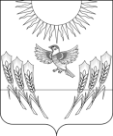 АДМИНИСТРАЦИЯ ВОРОБЬЕВСКОГО МУНИЦИПАЛЬНОГО РАЙОНА ВОРОНЕЖСКОЙ ОБЛАСТИП О С Т А Н О В Л Е Н И Еот  15 января 2020г.  №  15        	    	      с. Воробьевка	В соответствии с Федеральным законом от 12.02.1998 № 28-ФЗ «О гражданской обороне», постановлением Правительства Российской Федерации от 26.11.2007 № 804 «Об утверждении Положения о гражданской обороне в Российской Федерации», указом губернатора Воронежской области от 08.04.2016 № 104-у «Об утверждении Положения об организации и ведении гражданской обороны в Воронежской области», постановлением правительства Воронежской области от 03 августа 2017 № 612 «О создании комиссии по поддержанию устойчивости функционирования организаций при военных конфликтах или вследствие этих конфликтов, а также при чрезвычайных ситуациях природного и техногенного характера» и в целях поддержания устойчивости функционирования организаций при военных конфликтах или вследствие этих конфликтов, а также при чрезвычайных ситуациях природного и техногенного характера,  администрация Воробьевского муниципального района Воронежской области п о с т а н о в л я е т:	1. Утвердить:1.1. Положение о комиссии по поддержанию устойчивости функционирования организаций при военных конфликтах или вследствие этих конфликтов, а также при чрезвычайных ситуациях природного и техногенного характера Воронежской области (приложение № 1).1.2. Состав комиссии по поддержанию устойчивости функционирования организаций при военных конфликтах или вследствие этих конфликтов, а также при чрезвычайных ситуациях природного и техногенного характера(приложение № 2).	2. Постановление администрации муниципального района  от 12.11.2018 г. № 603 «О районной комиссии по повышению устойчивости функционирования объектов экономики и социальной сферы Воробьевского муниципального района» признать утратившим силу.	3.  Контроль за выполнением настоящего  постановления возложить на заместителя главы  администрации муниципального района Письяукова С.А. Глава администрациимуниципального района				    	 	М.П. ГордиенкоЗаместитель главы – руководитель отдела по образованию администрации муниципального района                                                             С.А. ПисьяуковНачальник сектора по ГО и ЧС администрациимуниципального района						Е.А. РодионовНачальник юридического отдела администрации муниципального района                       		 В.Г. Камышанов             Приложение № 1        к постановлению администрации							     муниципального района 							     от                                №          ПОЛОЖЕНИЕо комиссии по поддержанию устойчивости функционирования
организаций при военных конфликтах или вследствие этих конфликтов,
а также при чрезвычайных ситуациях природного и техногенного
характера муниципального образованияОбщие положенияНастоящее Положение о комиссии по поддержанию устойчивости функционирования организаций при военных конфликтах или вследствие этих конфликтов, а также при чрезвычайных ситуациях природного и техногенного характера на территории муниципального образования (далее - Положение) определяет статус и порядок деятельности комиссии по поддержанию устойчивости функционирования организаций в военное время и в чрезвычайных ситуациях на территории муниципального образования (далее - комиссия).Комиссия создается в целях решения задач, связанных с поддержанием устойчивости функционирования организаций на территории муниципального образования (далее - организаций), необходимых для выживания населения при военных конфликтах или вследствие этих конфликтов, а также при чрезвычайных ситуациях природного и техногенного характера.Комиссия является постоянно действующим координационным органом при администрации муниципального образования, обеспечивающим планирование и координацию выполнения мероприятий по поддержанию устойчивости функционирования организаций в военное время и в чрезвычайных ситуациях.В своей деятельности комиссия руководствуется Конституцией Российской	Федерации,	федеральными конституционными законами, федеральными законами, указами и распоряжениями Президента Российской Федерации, постановлениями и распоряжениями Правительства Российской Федерации, Уставом муниципального образования, постановлениями и распоряжениями администрации муниципального образования, а также настоящим Положением.Комиссия формируется из представителей органов местного самоуправления муниципального образования, структурных подразделений территориальных органов федеральных органов исполнительной власти и организаций (по согласованию).В составе комиссии действуют следующие рабочие группы по поддержанию устойчивости функционирования:- топливно-энергетического комплекса и промышленного производства;- жилищно-коммунального хозяйства;- транспортной системы;- агропромышленного комплекса;- социальной сферы;- систем управления, связи и оповещения.Задачи комиссииОсновной задачей комиссии является организация планирования и проведения мероприятий по поддержанию устойчивости функционирования организаций в мирное и военное время, направленных на:- рациональное размещение производственных мощностей на территории муниципального образования;- предотвращение и минимизацию рисков возникновения крупных производственных аварий и катастроф на территории муниципального образования;- снижение возможных потерь и разрушений в случае возникновения чрезвычайных ситуаций, а также в результате воздействия современных средств поражения и вторичных поражающих факторов;- создание условий для быстрого восстановления производства и обеспечения жизнедеятельности населения муниципального образования, нарушенных при военных конфликтах или вследствие этих конфликтов, а также при чрезвычайных ситуациях природного и техногенного характера.Функции комиссииКомиссия в соответствии с возложенными на нее задачами осуществляет: 	- планирование и проведение мероприятий по поддержанию устойчивости функционирования организаций;- рассмотрение разработанных организациями мероприятий по поддержанию устойчивости функционирования организаций;- рассмотрение исследовательских работ по вопросам поддержания устойчивости функционирования организаций;- оценку реализации организациями мероприятий по поддержанию устойчивости их функционирования;- разработку предложений, направленных на поддержание устойчивости функционирования организаций, защиту персонала организаций;- взаимодействие с комиссиями по поддержанию устойчивости функционирования организаций;- анализ выполнения в организациях мероприятий по поддержанию устойчивости функционирования, в том числе путем заслушивания должностных лиц и руководителей организаций;- участие в сборах, учениях и тренировках и других плановых мероприятиях.В области поддержания устойчивости функционирования топливно-энергетического комплекса, промышленного производства:- определение степени устойчивости элементов и систем электро- и теплоснабжения, водо- и топливоснабжения в чрезвычайных ситуациях и в условиях военного времени;- анализ возможности работы организаций от автономных источников энергоснабжения на территории муниципального образования;- оценка эффективности выполнения мероприятий по поддержанию устойчивости функционирования промышленных предприятий;- оценка степени возможного разрушения основных производственных фондов и потерь производственных мощностей предприятий;- подготовка предложений по поддержанию устойчивости функционирования топливно-энергетического комплекса, промышленного производства на территории муниципального образования.В области поддержания устойчивости функционирования жилищно-коммунального хозяйства:- анализ эффективности выполнения мероприятий по поддержанию устойчивости функционирования жилищно-коммунального хозяйства;- подготовка предложений по поддержанию устойчивости функционирования жилищно-коммунального хозяйства на территории муниципального образования.В области поддержания устойчивости функционирования транспортной системы:- анализ эффективности выполнения мероприятий по поддержанию устойчивости функционирования транспортной системы;- определение возможных потерь транспортных средств и разрушений транспортных коммуникаций и сооружений на них;- подготовка предложений по поддержанию устойчивости функционирования транспортной системы на территории муниципального образования.В области поддержания устойчивости функционирования агропромышленного комплекса:- анализ эффективности выполнения мероприятий по снижению ущерба в животноводстве, растениеводстве и производстве продуктов питания и пищевого сырья;- определение степени потерь мощностей агропромышленного комплекса, снижения объема производства продукции и предоставления услуг населению;- подготовка предложений по поддержанию устойчивости функционирования агропромышленного комплекса на территории муниципального образования.В области поддержания устойчивости функционирования социальной сферы:- анализ эффективности выполнения мероприятий по поддержанию устойчивости функционирования социальной сферы;- подготовка предложений по поддержанию устойчивости функционирования социальной сферы на территории муниципального образования.В области поддержания устойчивости систем управления, связи и оповещения:- анализ эффективности выполнения мероприятий по поддержанию устойчивости систем управления, связи и оповещения, в том числе способности дублирующих органов управления обеспечить непрерывное управление организациями при нарушении связи с основными органами управления;- анализ готовности системы оповещения руководящего состава органов управления всех уровней и населения муниципального образования;- подготовка предложений по поддержанию устойчивости систем управления, связи и оповещения муниципального образования.Организация работы комиссииЗаседания комиссии проводятся в соответствии с планом работы комиссии (не реже одного раза в год), утверждаемым председателем комиссии. Секретарь комиссии ведет протокол заседания комиссии, в котором фиксирует ее решения и результаты голосования. Протокол заседания комиссии подписывается председателем и секретарем комиссии.Заседание комиссии является правомочным, если на нем присутствует более половины от состава членов комиссии.Решения комиссии считаются принятыми, если за них проголосовало более половины из числа присутствующих на заседании членов комиссии. В случае равенства голосов решающим является голос председательствующего на заседании.Организационно-техническое обеспечение деятельности комиссии возлагается на службу по обеспечению безопасности жизнедеятельности населения муниципального образования.Организация работы рабочих групп комиссииРабочая группа комиссии формируется на представительной основе в составе руководителя рабочей группы и членов рабочей группы.Права и обязанности членов комиссииКомиссия имеет право:- запрашивать от организаций необходимые данные для реализации возложенных на комиссию задач и функций;- привлекать в установленном порядке к работе комиссии специалистов иных учреждений, организаций и общественных объединений;- инициировать разработку и проведение исследований в области поддержания устойчивости функционирования организаций и рассматривать целесообразность практического осуществления мероприятий, разработанных по результатам проведенных исследований;- заслушивать руководителей и должностных лиц организаций;- проводить заседания комиссии с приглашением председателей комиссий по поддержанию устойчивости функционирования организаций.Председатель комиссии отвечает за организацию работы комиссии и выполнение задач, возложенных на комиссию.Председатель комиссии обязан:- проводить плановые и внеплановые заседания комиссии;- организовывать подготовку предложений комиссии;- координировать работу комиссий организаций;- планировать и организовывать подготовку членов комиссии в области гражданской обороны.Секретарь комиссии обязан:- разрабатывать и организовывать согласование плана работы комиссии на очередной год;- организовывать проведение заседания комиссии;- оповещать членов комиссии и лиц, приглашенных на ее заседание о дате, времени и месте проведения заседания комиссии с указанием повестки дня заседания;- проводить тренировки по оповещению и сбору членов комиссии;- вести протоколы заседаний и оформлять решения по их итогам;- организовывать доведение решений комиссии до исполнителей и контролировать их исполнение;- выполнять отдельные поручения председателя комиссии и его заместителя;- взаимодействовать со средствами массовой информации по вопросам деятельности комиссии.Руководитель рабочей группы обязан:- координировать работу рабочей группы в соответствии с возложенными на нее задачами и функциями;- принимать участие в разработке плана комиссии на год;- организовывать проведение анализа эффективности выполнения мероприятий по поддержанию функционирования организаций в пределах возложенных на рабочую группу задач и функций;- организовывать подготовку предложений по дальнейшему поддержанию устойчивости функционирования организаций в пределах, возложенных на рабочую группу задач и функций.Заключительные положенияРеорганизация и упразднение комиссии осуществляются постановлением администрации муниципального образования в соответствии с нормативными актами Российской Федерации и муниципального образования.Приложение № 2          к постановлению администрации								        муниципального района 								        от   12 ноября 2018 г.    №   603       С О С Т А Вкомиссии по поддержанию устойчивости функционирования организаций при военных конфликтах или вследствие этих конфликтов, а также при чрезвычайных ситуациях природного и техногенного характера Воробьевского муниципального районаО комиссии по поддержанию устойчивости функционирования организаций при военных конфликтах или вследствие этих конфликтов, а также при чрезвычайных ситуациях природного и техногенного характераПредседатель комиссии:- Письяуков Сергей Александрович – заместитель главы администрации муниципального района, руководитель отдела по образованию; - Письяуков Сергей Александрович – заместитель главы администрации муниципального района, руководитель отдела по образованию; Заместитель председателя комиссии- Котенкова Евгения Александровна – начальник отдела по экономике и управлению муниципальным имуществом администрации муниципального района;- Котенкова Евгения Александровна – начальник отдела по экономике и управлению муниципальным имуществом администрации муниципального района;Секретарь комиссии- Родионов Евгений Александрович – начальник сектора по ГО и ЧС администрации муниципального района. - Родионов Евгений Александрович – начальник сектора по ГО и ЧС администрации муниципального района. Группа жилищно-коммунального хозяйства и топливно-энергетического комплексаГруппа жилищно-коммунального хозяйства и топливно-энергетического комплексаГруппа жилищно-коммунального хозяйства и топливно-энергетического комплексаРуководитель группыРуководитель группы- Гриднев Дмитрий Николаевич – заместитель главы - начальник отдела по строительству, архитектуре, транспорту и ЖКХ администрации муниципального районаЧлены группы:Члены группы:- Юдаков Василий Иванович – директор МП ВР «Комхоз»;- Моисеенко Роман Николаевич – главный специалист  отдела по строительству, архитектуре, транспорту и ЖКХ администрации муниципального района;Группа транспортной системыРуководитель группы:	- Колмыков Сергей Николаевич – директор МП ВР       	«Транссервис»  - Алещенко Юрий Иванович – специалист отдела по                             строительству, архитектуре, транспорту и ЖКХ администрации муниципального района;- Булавинов Юрий Алексеевич – главный инженер МП ВР «Комхоз»;Группа «агропромышленного комплекса»Группа транспортной системыРуководитель группы:	- Колмыков Сергей Николаевич – директор МП ВР       	«Транссервис»  - Алещенко Юрий Иванович – специалист отдела по                             строительству, архитектуре, транспорту и ЖКХ администрации муниципального района;- Булавинов Юрий Алексеевич – главный инженер МП ВР «Комхоз»;Группа «агропромышленного комплекса»Группа транспортной системыРуководитель группы:	- Колмыков Сергей Николаевич – директор МП ВР       	«Транссервис»  - Алещенко Юрий Иванович – специалист отдела по                             строительству, архитектуре, транспорту и ЖКХ администрации муниципального района;- Булавинов Юрий Алексеевич – главный инженер МП ВР «Комхоз»;Группа «агропромышленного комплекса»Руководитель группыРуководитель группы- Мозговой Алексей Николаевич – заместитель главы - начальник отдела  программ и развития сельской территории администрации муниципального района;Члены группы:Члены группы:- Поленов Андрей Семенович - главный специалист отдела  программ и развития сельской территории администрации муниципального района;- Дудченко Николай Николаевич - главный специалист МКУ «Воробьевский ИКЦ», по вопросам механизации;Группа «социальной сферы» Группа «социальной сферы» Группа «социальной сферы» Руководитель группыРуководитель группы- Мишукова Татьяна Сергеевна – заместитель директора – начальник отдела комплексного обслуживания населения Члены группы:Члены группы:- Даньшин Евгений Юрьевич – главный врач БУЗ ВО «Воробьвеская РБ»;- Тронева Наталья Николаевна – начальник отдела социальной поддержки льготников КУ ВО «УСЗН Воробьевского района»;Группа «систем управления, связи и оповещения»Группа «систем управления, связи и оповещения»Группа «систем управления, связи и оповещения»Руководитель группыРуководитель группы- Камышанов Виктор Григорьевич – начальник юридического отдела администрации муниципального района;Члены группы:Члены группы:- Енин Сергей Алексеевич – ответственный секретарь административной комиссии администрации муниципального района;- Рябова Татьяна Владимировна  – инженер-программист отдела организационной работы и делопроизводства администрации муниципального района.